ПРОЄКТ (13)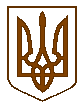 Білокриницька   сільська   радаРівненського   району    Рівненської    областіВ И К О Н А В Ч И Й       К О М І Т Е ТРІШЕННЯсерпень 2021  року                                                                                           № Про переведення садового  будинку  у житловий будинок	Розглянувши  заяву  гр. Олієвського Григорія Петровича  про переведення садового будинку у житловий будинок, який розташований в садівничому кооперативі «Городищенський», вул. Весела, будинок № 135  на території Білокриницької  сільської  ради Рівненського    району    Рівненської області на підставі:Свідоцтво на право власності на нерухоме майно, серія САС №672778 від 02.02.2011 р.;звіту про проведення технічного огляду дачного (садового) будинку, виданого КП «Рівненське обласне бюро технічної інвентаризації» від №3212 від 12.07.2021 року.          Садовий будинок, який знаходиться в садівничому кооперативі ««Городищенський», вул. Весела, будинок № 135  на території Білокриницької сільської ради Рівненського району Рівненської області, належить на праві приватної власності гр. Олієвському Г.П.  та відповідає державним будівельним нормам житлового будинку.Виходячи із вищевикладеного, керуючись ст. 8 Житлового кодексу України, ч.1 ст. 29 ст. 379 Цивільного кодексу України, Порядку переведення дачних і садових будинків, що відповідають державним будівельним нормам, у жилі будинки, затвердженого Постановою Кабінету Міністрів України від                    29 квітня 2015 року № 321, виконавчий комітет Білокриницької сільської радиВИРІШИВ:Перевести садовий будинок № 135, який знаходиться в садівничому кооперативі «Городищенський» по вул. Весела на території Білокриницької  сільської ради   Рівненського    району    Рівненської області в житловий будинок, який належить на праві власності гр. Олієвському Г.П. загальною площею – 82,5 кв.м. та житловою  площею – 48,1  кв.м.Сільський голова                                                                         Тетяна ГОНЧАРУК